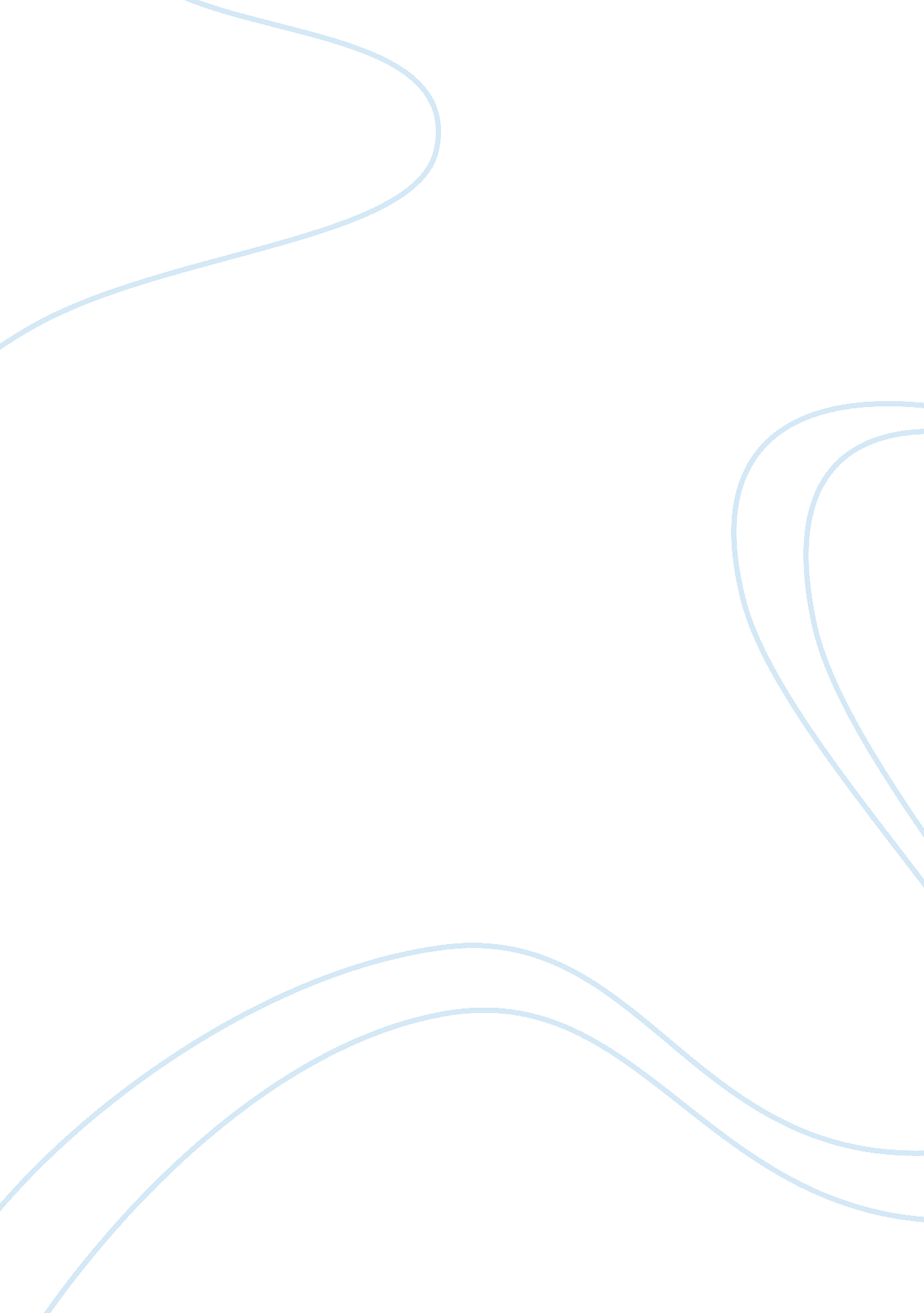 Write a paragraph about your science fa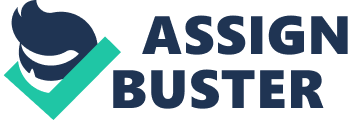 Write a paragraph about your science fair experiment/pro]etc: I chose this experiment because it's interesting and simple. The experiment was about how to get a coin that's inside the water without touching it? This experiment included a glass of water , matches, a plate , food color, and a bubble gum. This experiment id really good, it went really good from the first time. I tried it many times before writing my observation. Before doing the experiment I kind of guessed what as going to happen when I cover the matches using a cup, and wrote my first observation to what is going to happen. Then I wrote another observation based on what I really did, and what I saw. I learned that when I covered the matches I prevented the carbon dioxide from moving freely , which created a pressure inside the cup that pushed the water inside the cup and setting the carbon dioxide free. To sum up, I learned a lot from this experiment and I really enjoyed it . 